MINISTRY OF EDUCATION AND SCIENCE OF THE REPUBLIC OF KAZAKHSTANKAZAKH ABLAI KHAN UNIVERSITY OF INTERNATIONAL RELATIONS AND WORLD LANGUAGESCALL for papers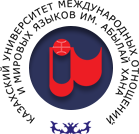 Kazakh Abylai khan University of International Relations and World Languages invites you to take part in the III International Scientific and Practical Conference "Sinology in Kazakhstan and abroad", hold on February 17, 2023. The conference is dedicated to the 30th anniversary of the establishment of diplomatic relations between Kazakhstan and China and the 10th anniversary of the Joint Declaration on further deepening the comprehensive strategic partnership between the People's Republic of China and the Republic of Kazakhstan.Goals and objectives of the conference:- Exchange of experience in the field of innovation and new developments in the system of science and education in Kazakhstan and China.- Exchange of views on the problems of philology, philosophy, history, economics, sociolinguistics, linguoculturology, theory and practice of translation in the field of Sinology.- Contribute to the further development of international relations in the scientific field between Kazakhstan and China.- Identification of scientific topics in the field of cooperation on topical issues of Chinese studies, as well as proposals for new scientific projects of an international scale.- The study of promising relations between Kazakhstan and China, the identification of practical proposals in this area.- Coordination of research work in the field of Sinology, advanced training of young scientists.Sections:1. Chinese philology in the international scientific space.2. Sinology: topical issues of translation and translation studies.3. Innovative technologies in Chinese teaching.4. History, source studies, historiography, culture, literature and religion of traditional China.5. Foreign policy transformations in the sphere of economic, political, cultural and humanitarian cooperation between Kazakhstan and China.Scientific workers of research institutes, university professors, doctoral students, undergraduates, students and other interested persons are invited to participate in the conference.Conference format: offline / online - the Microsoft Teams platform.Link to the conference: https://teams.microsoft.com/l/meetup-join/19%3ameeting_MjJhNDI5ODEtMmUyMC00OTIwLTk1MGQtZWVmNzAxNjIxMjEw%40thread.v2/0?context=%7b%22Tid%22%3a%225d9a5e74-c1fc-473c-857f-007ac425de46%22%2c%22Oid%22%3a%225fc91acd-1536-4ce4-9035-37a359c0a957%22%7dThe conference is hold by Confucius Institute at the Kazakh Abylai khan University of International Relations and World Languages, the Faculty of Oriental Studies of the Kazakh Abylai khan University of International Relations and World Languages.The conference organizers are the Confucius Institute of the Kazakh University of International Relations and World Languages ​​named after Abylai Khan, the Faculty of Oriental Studies of the Kazakh University of International Relations and World Languages ​​named after Abylai Khan.Conference working languages: Kazakh, Russian, English, Chinese.The beginning of the conference - 10:00 am (ast. time of the Republic of Kazakhstan), registration of participants - 09:00-10:00 am.Applications and abstracts should be sent by e-mail:e-mail: kazconference2022@gmail.com   Responsible person: +7 (727) 292-03-84 (внутр. 2120) – Raushan Jeldybayeva ( for 1,2,3 sections). 7 (727) 292-03-84 (внутр. 2113) – Madina Omarova (for 4, 5 sections) The form of participation in the conference: full-time, correspondence.The deadline for submission of applications and articles – January 15, 2023The publication fee: freeThe distribution of the collection is not provided (self-delivery).Location: Almaty,Kazakh Abylai Khan University of International Relations and World Languages, Muratbaev Str., 200It is planned to publish a conference materials before the start of the conference. Publication is free. E-mail distribution of the collection of materials (PDF) is provided.The Organizing Committee reserves the right to reject submitted scientific articles not relevant to the theme of the conference or the requirements for the design of scientific articles.
Registration Requirements•	The first line – the UDC - Universal Decimal Classification, alignment – left, font – boldBelow, without a space, on the left edge, the DOI is in bold 12 (DOI is given by the editors). (See sample article).Further, in one space, in the center, in capital letters (all uppercase), 14 in bold type, the title of the article is written in the language of the article. (See sample article).Below, without a space, in the center, 14 in normal lowercase letters indicate the Surname and initials, scientific degree, place of work, city, country, email address of the author (s) of the article in the language of the article. (See sample article).Below, in one space, there is an abstract, with a red line (indent 1 cm), 12 in regular font  Keywords / phrases (the number of keywords is at least 8)Text of the article (main provisions, introduction, materials and methods, results, discussion, conclusion)References (no more than 15 sources)Title of the article, author (s) of the article, abstract and keywords in two languagesBelow, without a space, there are keywords / phrases, with a red line (indent 1 cm) (See sample article).Further, the text of the article, separated by one space, the font - Times New Roman, alignment - to the width of the text, spacing - 1 cm, paragraph indentation - 1 cm, margins: top - 2 cm, bottom - 2.5 cm, left - 3 cm, right - 1 cm. (See example article).8. At the end of the text, in one space, the word "LITERATURE" is written, in the center, 12 bold, capital (all uppercase) font in the language of the article, no more than 15 sources. (See sample article).	Below with a red line is a list of references. The list of references should consist of at least 3 titles. References to sources in the text of the article are given only in square brackets (without citation [1], when citing or retelling the author's text [1, p. 29]). The numbering is carried out as cited. When using sources from electronic resources or remote access (Internet) in the article, the list of references contains a bibliographic record of the source and a link to a network resource with a full network address on the Internet, it is desirable to indicate the date of access to the resource.Making a list of references in Kazakh and Russian in accordance with GOST (State Standard) 7.1-2003 “Bibliographic record. Bibliographic description. General requirements and compilation rules” (requirement for publications included in the list of CCES - Committee for Control of Education and Science). (See sample article)Below, through a single space, the article ends with a repetition of the initial structural parts (in English - Title of the article, Author (s) of the article, Abstract and keywords)UDC  94(560):355.48Мұхтарқызы C.,магистрант КазУМОиМЯ имени Абылай ханаСпециальность «6М020900-Востоковедение»Алматы, Казахстанe-mail: salta_m92@mail.ruТЕОРЕТИЧЕСКАЯ ОСНОВА ИССЛЕДОВАНИЯ «ВОЙН ПАМЯТИ»Ключевые слова: войны памяти, коллективная память, политический миф, изобретение традиций.Аннотация: В статье рассматриваются концептуальные основы исследования «войн памяти», методологические разработки «коллективной памяти», взаимодействие между национальным самосознанием и коллективной памятью, основы формирования «политических мифов». Mukhtarkyzy S.,Undergraduate of Orientalism of AblaikhanKazUIRandWL, Almaty, Kazakhstane-mail: salta_m92@mail.ruTheoretical basis of research of "memories wars"Keywords: war memories,  collective memory, political myths, invention of tradition. Abstract: The article is concerned with the conceptual bases of memory wars research, methodological development of “collective memory”, the interaction between national identity and collective memory, bases of “political myths” formation.The author comes to the conclusion that human reality - the reality is socially constructed. Collective memory is one of the main components in the society development. It is impossible without it to imagine the existence of the community.Текст статьиАвтор приходит к выводу, что человеческая реальность – это реальность социально конструируемая. Коллективная память является одним из главных компонентов в развитии общества. Без нее невозможно представить себе существование социального сообщества [2, c.5].  Обращение к изучению «войн памяти» представляет собой одно из новых и перспективных направлений в современном востоковедении, позволяет существенно расширить горизонты познания прошлого, дает новые ответы на старые проблемы, а также ставит и решает ряд принципиально иных исследовательских задач.REFERENCES1     Хальбвакс М. Социальные рамки памяти. - М., 2009. – 236 с.2 Хальбвакс М. Коллективная и историческая память // Неприкосновенный запас. Дебаты о политике и культуре. – 2005. - № 2-3 (40-41). – С. 8-27.3 Адорно Т.В. Что означает «проработка прошлого» // Неприкосновенный запас. Дебаты  политике  и культуре. – 2005.  - № 2-3 (40-41). – С. 36-37.4 Бергер П., Лукман Т. Социальное констурирование реальности. Трактат по социологии знания. -  М., 1995. -  356 с.5   Hobsbawm E. Introduction: Inventing Traditions // The Invention of Tradition. Еd. by E. Hobsbawm and T. Ranger. - Cambridge, 2000. - P. 17.6    Нора П. Между памятью и историей. Проблематика мест памяти // Нора П., Озуф М., Пюимех Ж., Винок М. Франция – память. - СПб., 1999. - С. 17–50.7     Галиев А.А. Этнополитические процессы у тюркоязычных народов: история и ее мифологизация: дисс. ... д.и.н. - Алматы, 2010. - 310 с.8 Главу Samsung арестовали по делу о коррупции [Электронный ресурс]. - Режим доступа URL: http://www.bbc.com/russian/news-39000631- (дата обращения 10.09.2017).Application for participationDETAILSJSC «Kazakh Ablai khan University of International relations and World Languages». Legal address: 050022, Almaty city, Muratbayeva st., 200 SurnameNameMiddle nameName of the organizationScientific degree, academic statusForm of participationPhoneE-mail addressBlock title,  section numberTopic